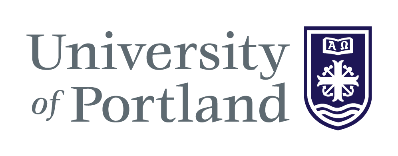 Student Employment Job Description Template Job Title: _____________
Job ORG: _____________				
Position Number: (Determined by Student Employment)
Terms and Hours:  ____________			
Hourly Wage: Portland Metro Minimum Wage ($15.45/hour as of July 1, 2023) 

Job Summary: (brief paragraph describing job position, supervisor, and schedule)

Core duties: (Minimum five bullet points outlining job responsibilities and tasks. Please be descriptive and use action verbs.) Core duty 1 Core duty 2 Core duty 3Core duty 4Core duty 5Minimum Qualifications: (Minimum 3 - 4 bullet points. Can include availability requirements, relevant soft skills, etc.) Minimum Qualification 1 Minimum Qualification 2Minimum Qualification 3Preferred Qualifications: (Minimum 3 - 4 bullet points. Can include referred majors, classes taken, previous job experience, etc)Preferred Qualification 1 Preferred Qualification 2Preferred Qualification 2Physical Requirements: (Bullet points as needed. If not applicable, please indicate “N/A.”)Physical Requirement 1 Physical Requirement 2
Number of Vacancies: ____________
Estimated Start Date: ____________
Is there a set position end date for this work other than the end of the academic year? ____________ 
Open posting date: ____________
Close posting date: ____________
Hiring Manager: ____________
Budget Account Name: ____________
Budget Fund Number (4-digit number): ____________
Budget Org (3-digit number): ____________
Timesheet Approver: ____________